ISTITUTO COMPRENSIVO STATALE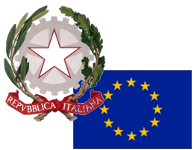 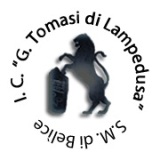 “G. Tomasi di Lampedusa”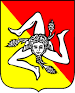 Indirizzo Musicale - Sezioni Associate MontevagoVia Pordenone s.n.c. - 92018 Santa Margherita di Belice (AG)C.M.: AGIC80800E - C. F.: 92010670849 - C.U.: UF56TWTel.: 092531260 - 092538062P.E.O.: agic80800e@istruzione.it - P.E.C.: agic80800e@pec.istruzione.it - Sito web: www.ictlampedusa.edu.it_________________________SCHEDA PROGETTO PTOF A.S. 2019/2020   Denominazione Progetto Referente del Progetto Destinatari  Obiettivi Formativi Generali   Obiettivi Formativi Specifici  Metodologia   Durata Risorse Professionali Risorse MaterialiValutazione1  Documentazione									Firma  Docente 							………………………………………………….La presente scheda va compilata, pena esclusione e quindi non ammissibilità del progetto, solo su supporto informatico (file word) da inviare a agic80800e@istruzione.it e la copia a stampa consegnata, firmata dal Referente del Progetto e dai Docenti proponenti, in Segreteria Amministrativa.Indicare la denominazione del Progetto.Indicare il referente del Progetto.Indicare i destinatari a cui il progetto si rivolge.Descrivere le finalità generali del progetto, in accordo con le linee di indirizzo elaborate dal D.S. condivise nella seduta collegiale del 03/09/2019  e le priorità indicate nel RAV.Descrivere gli obiettivi formativi specifici che si intendono perseguire. Essi devono essere  concreti, coerenti, misurabili, verificabili, dunque devono essere espressi in termini di conoscenze, abilità, competenze.Illustrare le metodologie utilizzate. Indicare eventuali rapporti con il territorio (Comune, Enti, Associazioni,  altre istituzioni).Indicare la durata complessiva, l’arco temporale nel quale il progetto si attua e le fasi operative.Definire il numero e il profilo dei docenti (interni e/o esterni), dei non docenti, dei collaboratori esterni che si prevede di utilizzare e il numero totale di ore per ogni figura.Indicare le risorse logistiche (aule, laboratori), i servizi (trasporto, guide), i beni (da acquistare o utilizzare) necessari alla realizzazione del progetto, eventuali costi di iscrizioneIndicare gli strumenti e i metodi di valutazione dei risultati raggiunti in ordine agli obiettivi prefissati.Indicare le procedure di documentazione e disseminazione dei risultati.